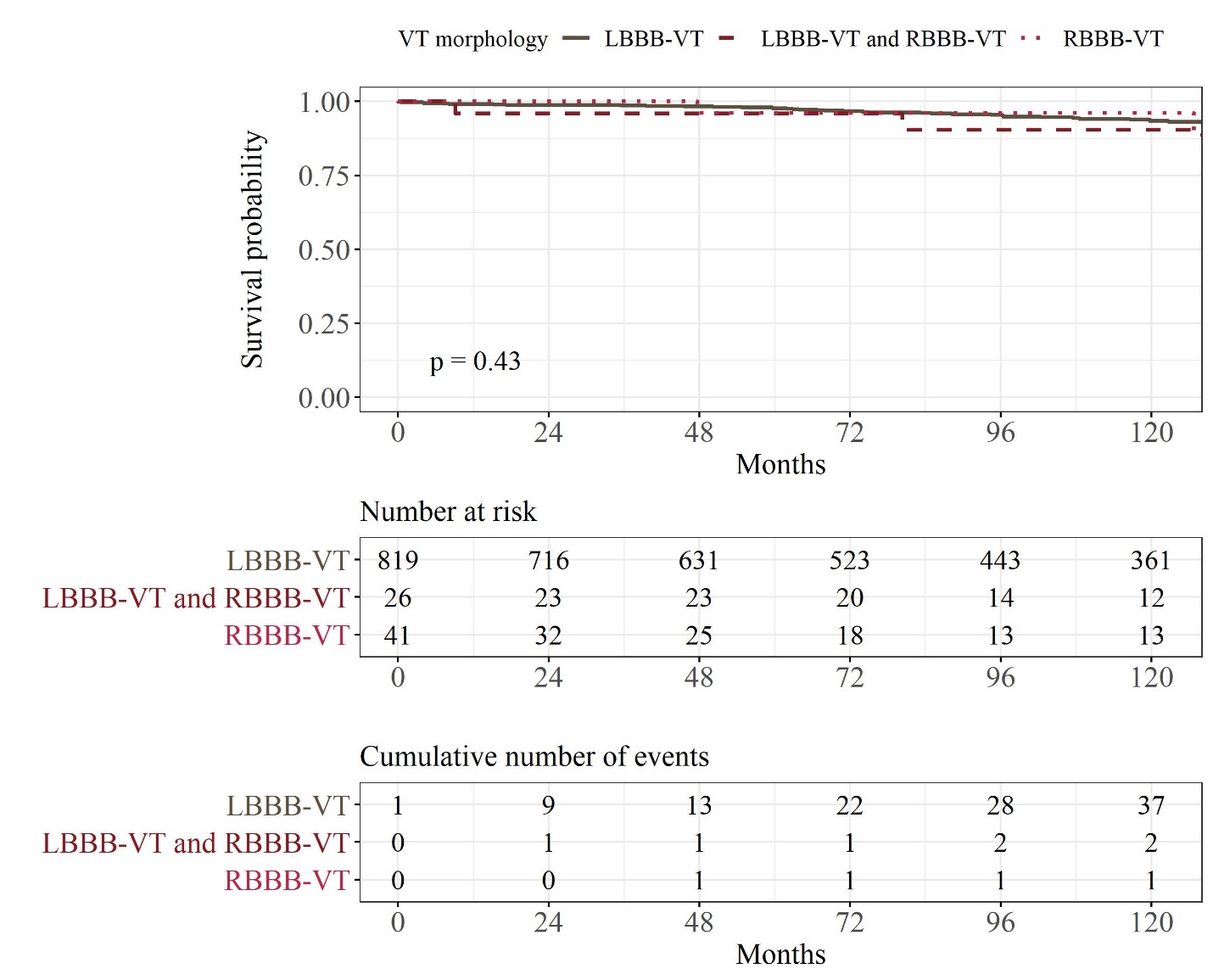 Supplemental Figure 2.